February 17, 2015Tell Your Senators to Support Audit the FedAs one of our more than 6.9 million FreedomWorks members nationwide, I urge you to contact your senators today and ask them to support S.264, the Federal Reserve Transparency Act of 2015. Introduced by Sen. Rand Paul (R-Ky.), the bill would eliminate the current audit restrictions placed on the Government Accountability Office (GAO) and require a full and thorough audit of the Federal Reserve. 

Since its inception in 1913, the Federal Reserve has never been audited. It has always operated under a certain veil of secrecy. Our dollar has lost 97 percent of its value since its creation. Many economists have found that the central bank’s loose monetary policy played a major role in the recent economic crisis. It is more crucial than ever that the Federal Reserve’s monetary policy decisions be open to congressional oversight. Without a comprehensive audit, we will never know how the Fed is manipulating our money behind closed doors.

The American people overwhelmingly support auditing the Federal Reserve. We will not settle for a one-time watered down audit of the Federal Reserve. The American people deserve a full and comprehensive audit. According to a recent Rasmussen Report poll, 74 percent of adults are in favor of a comprehensive audit the Federal Reserve. An identical bill has overwhelmingly passed the House of Representatives the last several congressional sessions.   

For this reason, we urge you to voice your support for the Federal Reserve Transparency Act of 2015, a common sense bill with strong bipartisan backing. The Federal Reserve Transparency Act of 2015 will bring much-needed transparency and accountability to the overreaching central bank. It is our hope that you will ask your senators to co-sponsor and otherwise support the bill if they have not already done so.
Sincerely,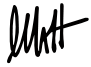 Matt KibbePresident and CEO, FreedomWorks